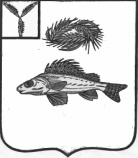 АДМИНИСТРАЦИЯЕРШОВСКОГО МУНИЦИПАЛЬНОГО РАЙОНАСАРАТОВСКОЙ ОБЛАСТИПОСТАНОВЛЕНИЕ	21.03.2019 г.                                       215от______                              № _________     __________г. ЕршовОб утверждении плана мероприятий по организации ярмарки «Пасхальная» на территории муниципального образования г. Ершов  и продажи товаров (выполнения работ, оказание услуг) на ней.       На основании Постановления администрации Ершовского муниципального района № 831 от 03 августа 2015г. «Об утверждении Положения об организации ярмарок и продажи товаров на них на территории муниципального образования г. Ершов», на основании Устава Ершовского муниципального района, ПОСТАНОВЛЯЮ:     1.Отделу по управлению муниципальным имуществом, земельным ресурсам и экономической политики администрации Ершовского муниципального района организовать ярмарку «Пасхальная» по адресу: г. Ершов, ул. Интернациональная (от магазина «Магнит Косметикс» до ул. 27 Съезда КПСС).    2.Утвердить План мероприятий по организации ярмарки «Пасхальная» (приложение № 1)    3.Утвердить схему размещения торговых мест на ярмарке «Пасхальная» (приложение № 2).    4. Утвердить разрешение на право торговли на ярмарке (приложение № 3).     5.Установить срок работы ярмарки «Пасхальная» с 25 марта 2019 года по 12 мая 2019 года, в режиме ежедневно с 8-00 до 16-00 ч.    6.Рекомендовать начальнику отдела МВД РФ по Ершовскому району оказать содействие в обеспечении общественного порядка на месте проведения ярмарки.     7.Рекомендовать ООО «Днепр Смоленский регион», осуществляющим вывоз ТБО на территории МО г.Ершов, заключить договора на вывоз мусора с участниками ярмарки.     8.Рекомендовать отделу Государственного Пожарного Надзора по Ершовскому району ГУ МЧС России по Саратовской области оказать содействие  в обеспечении соблюдения правил пожарной безопасности участниками ярмарки.          9.Сектору по информатизации разместить настоящее постановление на официальном сайте администрации ЕМР в сети «Интернет».    10. Контроль за исполнением настоящего постановления возложить на заместителя главы администрации Ершовского муниципального района Л.И.Сучкову.                                                                                 Приложение № 1                                                                 к постановлению администрации     Ершовского муниципального района                                                            от ___21.03.2019  № ____215___План мероприятийпо организации ярмарки «Пасхальная» и продажа товаров (выполнение работ, оказание услуг) на ней г. Ершов, ул. Интернациональная от магазина  «Магнит Косметик» до улицы  27 Съезда КПСС.                                                                                                                                                Приложение № 2                                                                                                                                                                                                                                                                                                                                                                                                к постановлению администрации                                                                                                                                                                                                                                                                                                                                                                                      Ершовского муниципального района                                                                                                                                                                                                                                         от ________21.03.2019_№ ____215__Схема размещения торговых мест по адресу: 413503, Саратовская область, г. Ершов,  ул. Интернациональная от магазина «Магнит Косметик» до ул.27 Съезда КПСС.                            ул. Интернациональная                                                         ул. Интернациональная                               Приложение № 3                                                                                                                                           к постановлению администрации                                                                                                                                                                         Ершовского муниципального района                                                                                    от 21.03.2019 г.  № __215__ АДМИНИСТРАЦИЯ  ЕРШОВСКОГО МУНИЦИПАЛЬНОГО РАЙОНА  
 САРАТОВСКОЙ ОБЛАСТИ        РАЗРЕШЕНИЕ на право торговли на ярмарке «Пасхальная»№ _______                                                          «____» _______________2019г.	            Администрация Ершовского муниципального района Саратовской области на основании постановления администрации Ершовского муниципального района  от  _______  №   __________         разрешает          _______________________________________________________________________________________________________________________(указать индивидуального предпринимателя (юридическое лицо), его адрес и телефон)осуществлять торговлю на ярмарке «Пасхальная».Место проведение ярмарки: г. Ершов ______________________________________________Схема размещения нестационарного объекта мелкорозничной торговлиУчастники ярмарки обязаны:обеспечить торговое место на ярмарке вывеской о наименовании торгующего предприятия (продавца) и информацией о месте производства продукции,иметь товаросопроводительные документации на продукцию,документы, подтверждающие качество и безопасность продукции (в том числе, сертификат соответствия с реквизитами санитарно-эпидемиологического заключения или декларации о соответствии зарегистрированной в установленном порядке),  документ, удостоверяющий личность продавца, продавец должен иметь личный нагрудный знак (бейдж) с указанием фамилии, имени, отчества,соблюдать требования санитарно-эпидемиологического законодательства, правил пожарной безопасности, охраны окружающей среды, обеспечить ежедневную уборку торгового места.С вышеперечисленными требованиями ознакомлен и согласен   _______________                                                                                                                                                                                                                                                                                                                                                                              Подпись    Срок действия разрешения  с  «___» _______ 2019 г.   по «___»_______2019 г.Заместитель главы администрацииЕршовского муниципального района	                             	Л.И.Сучкова Глава Ершовского муниципального районаС.А.ЗубрицкаяСпециализацияярмаркиРежимработыСхеме размещения участников ярмаркиПорядок предоставления мест на ярмаркеРеализация промышленных товаров следующего ассортимента: сувениры, цветы искусственные, срез живых цветов, игрушки. Реализация продовольственных товаров следующего ассортимента: мучные кулинарные изделия, кондитерские изделия.Ежедневно с 8-00 До16-00 часовг. Ершов, ул. Интернациональная от магазина «Магнит Косметик», до улицы  27 Съезда КПСС, торговые места расположены  лицом к Храму;- схема размещения торговых мест, разрабатывается отделом по управлению муниципальным имуществом, земельным ресурсам и экономической политики администрации Ершовского муниципального района с учетом требований, правил продаж отдельных видов товаров и санитарного законодательства, (согласно приложению);-участники ярмарки осуществляют торговлю в палатках (на столах и прилавках), установленных на открытой территории непосредственно участником.-торговые места на ярмарке предоставляются на основании разрешений, выданных отделом по управлению муниципальным имуществом, земельным ресурсам и экономической политики администрации Ершовского муниципального района;-торговые места на территории ярмарки устанавливаются в соответствии со схемой размещения;-номера торговых мест присваиваются в соответствии с очередностью поступления зарегистрированного заявления;-разрешение на право торговли на ярмарку выдается при наличии полного пакета документов в соответствии с утвержденным постановлением администрации Ершовского муниципального района от 03.08.2015г. №831 «Об утверждении ярмарок и продажи товаров на них на территории муниципального образования г. Ершов»;-плата за предоставление торговых мест на ярмарках не взимается.